МБДОУ «Детский сад «Планета детства» комбинированного вида»Чамзинского муниципального района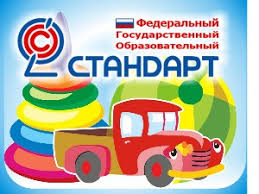 Краткая презентацияосновной общеобразовательной программыОсновная образовательная программа МБДОУ «Детский сад «Планета детства» комбинированного вида» Чамзинского муниципального района (далее – Программа) разработана в соответствии с Федеральным государственным образовательным стандартом дошкольного образования с учетом примерной образовательной программы дошкольного образования «Детство» (Т.И. Бабаева, А.Г. Гогоберидзе, О.В. Солнцева и др.)Программа составлена на 6 (шесть) лет пребывания детей в дошкольном учреждении: с группы раннего возраста (дети 1 - 2 лет) и до выпуска в школу (7 - 8 лет).Программа обеспечивает разностороннее развитие детей с учетом их возрастных и индивидуальных особенностей в различных видах общения и деятельности с учетом их возрастных и физиологических особенностей.Программа состоит из 3 разделов: целевой, содержательный, организационный, каждый из которых имеет обязательную часть и часть, формированную участниками образовательных отношений.При конструировании обязательной части Программы использованы программы дошкольного образования:- примерная основная образовательная программа дошкольного образования (одобрена решением федерального УМО по общему образованию 20.05.2015, протокол №2/15);- комплексная образовательная программа дошкольного образования «Детство» (Т.И. Бабаева, А.Г. Гогоберидзе, О.В. Солнцева и др.)При конструировании части Программы, формируемой участниками образовательных отношений, использованы материалы регионального модуля «Мы в Мордовии живем» (Бурляева О.В. и др.).Цель основной общеобразовательной программы дошкольного образования: проектирование социальных ситуаций развития ребенка и развивающей предметно-пространственной среды, открывающих позитивную социализацию, мотивацию и поддержку индивидуальности детей через общение, игру, познавательно-исследовательскую деятельность и другие формы активности.В программе дано конкретное содержание образовательных областей, которое реализуется через формы и методы работы, адекватные возрасту детей. В группе раннего возраста основные виды деятельности: предметная деятельность, игры с составными и динамическими игрушками, экспериментирование с материалами и веществами, общение с взрослыми совместные игры со сверстниками под руководством взрослого, самообслуживание и действия с бытовыми предметами-орудиями, восприятие смысла музыки, сказок, стихов, рассматривание картинок, двигательная активность.В группах дошкольного возраста ведущим видом деятельности является игра: сюжетная игра, игра с правилами, подвижная игра, театрализованная игра, дидактическая игра. Работа по реализации образовательной программы ведется через следующие формы работы: ситуации, экспериментирование и исследование, коллекционирование, мастерская, чтение, слушание музыки, исполнение и творчество, проектная деятельность.Реализация основной общеобразовательной программы дошкольного образования осуществляется в течение всего времени пребывания воспитанников в детском саду (с 07.00 до 19.00). Образовательная деятельность делится на3 блока:1.      Утренний образовательный блок с 07.00 до 9.00 включает в себя: взаимодействие с семьями воспитанников, образовательную деятельность, осуществляемую в процессе организации различных видов детской деятельности (игровой, коммуникативной, трудовой, познавательно-исследовательской, продуктивной, музыкально-художественной, чтения).2. Развивающий блок с 9.00 до 11.00 представляет собой непосредственно образовательную деятельность и деятельность, осуществляемую в процессе организации различных видов детской деятельности (игровой, коммуникативной, трудовой, познавательно-исследовательской, продуктивной, музыкально-художественной, чтения).3.    Вечерний блок с 15.00 до 19.00 включает в себя:образовательную деятельность, осуществляемую в процессе различных видов детской деятельности (игровой, коммуникативной, трудовой, познавательно-исследовательской, продуктивной, музыкальной, художественной, чтения);образовательную деятельность, осуществляемую в ходе режимных моментов;дополнительные образовательные услуги;взаимодействие с семьями детей по реализации ООП ДО.Планирование работы группы раннего возраста по реализации образовательной программы дошкольного образования осуществляется в соответствии с тематикой ближайшего окружения ребенка. Планирование работы дошкольных групп общеразвивающей направленности осуществляется в соответствии с календарем социокультурных дат. Развивающая предметно-пространственная среда детского сада соответствует требованиям ФГОС ДО и санитарно-эпидемиологическим требованиям. Она обеспечивает возможность реализации разных видов детской активности, в том числе с учетом специфики информационной социализации детей и правил безопасного пользования Интернетом.Развивающая предметно-пространственная среда ДОО обеспечивает: игровую, познавательную, исследовательскую и творческую активность воспитанников, экспериментирование с доступными детям материалами;двигательную активность;эмоциональное благополучие детей во взаимодействии с	предметно-пространственным окружением; возможность самовыражения детей.В реализации образовательной программы участвует 15 педагогов: 12 воспитателей, старший воспитатель, учитель-логопед, музыкальный руководитель.Отношения педагогов с родителями строятся на основе сотрудничества и доверительных отношений друг к другу. Дошкольное учреждение содействует во влечению семьи в единое образовательное пространство.Психолого-педагогические задачи взаимодействия детского сада с семьями детей:изучение семей воспитанников, их особенностей, интересов, мнений и запросов;расширение средств и способов работы с родителями;обеспечение пространства для личностного роста участников образовательных отношений, создание особой творческой атмосферы.привлечение родителей к активному участию в деятельности ДОУ;изучение семейного опыта воспитания и обучения детей;просвещение родителей в области педагогики и детской психологии.С полным текстом основной общеобразовательной программы можно ознакомиться в кабинете заведующего ДОУ, в методическом кабинете, а также на официальном сайте ДОУ.